Консультации для родителейДетское авто-кресло - безопасность и комфорт малышаКаждые родители стараются максимально уберечь своего ребенка от опасностей. Но иногда бывает, что мамы и папы проявляют беспечность, надеясь на пресловутое «авось». В том числе и тогда, когда перевозят свое чадо в автомобиле.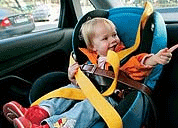 Сегодня закон нашей страны обязывает родителей пользоваться специальными автомобильными креслами для перевозки детей, и это хорошо. Но выбор самого кресла и правильная установка не менее важны, чем само его наличие.Строго настрого запрещается крепить детское авто-кресло на переднем сиденье в том случае, если автомобиль оснащен воздушными подушками безопасности водителя и рядом сидящего пассажира. Экстренный выброс подушки безопасности может травмировать ребенка.Авто-кресло подбирают в соответствии с весом ребенка, поэтому перед «походом» в магазин взвесьте своего малыша.При выборе кресла обратите внимание на его маркировку — ECE R44/03, Это подтверждает его соответствие Евро Стандарту Безопасности.Прежде всего, ребенку должно быть комфортно в кресле. Скорее всего, удобство — элемент пассивной безопасности, ведь если ребенка что-либо тревожит, он будет капризничать и отрывать внимание водителя от дороги.Если ребенок не достиг трехлетнего возраста, то идеальным вариантом станут Y-образные или пятиточечные ремни. В авто-креслах с внутренними ремнями должна быть матерчатая прокладка у замка-пряжки. В случае лобового столкновения именно это место сыграет роль амортизатора, поэтому прокладка должна быть достаточно широкой и упругой.Авто-кресло должно быть простым в эксплуатации. Тогда, кто бы не возил Вашего ребенка, легко сможет установить его.Чем меньше возраст малыша, тем важнее для него возможность спать во время поездки, поэтому желательно приобретать кресло с двумя режимами регулировки (положение бодрствования и положение сна).По мере роста ребенка Вам в любом случае придется купить как минимум 2 авто-кресла, поэтому рекомендуется приобретать их в магазинах с широким выбором (авто-кресла всех 5 групп): тогда Вы точно сможете выбрать то, что нужно именно Вам. К тому же, это оптимизирует затраты.Для любого возраста, а значит, веса и размеров быстрорастущих детей производятся всевозможные группы авто-кресел.Существуют и универсальные — трансформеры, они подходят сразу для нескольких категорий детей. Поэтому их считают более практичными и экономными, так как их хватит намного дольше.